Тема конкурсной работы: «Практические материалы по работе с детьми с ОВЗ».Тема: «Использование предметных картинок в работе с детьми среднего дошкольного возраста с ОВЗ (задержка психического развития)»В дошкольном образовательном учреждении компенсирующего вида в группу с задержкой психического развития (средний возраст) часто поступают дети неговорящие, произносящие звукокомплексы или отдельные невнятные слова. Это затрудняет педагогический процесс и выявление каких-либо знаний и умений. Мы хотим поделиться очень простым и эффективным практическим материалом по работе с такими детьми. В работе используем планшет (50х50), разделённый на девять частей и предметные картинки, относящиеся к данной лексической теме (частично из другой темы, например: «Четвёртый лишний»; выбор из множества картинок только те, которые относятся к определённой теме.Данные игровые задания направлены на стимулирование познавательной и речевой активности и предлагаются детям на коррекционно-развивающих занятиях и в свободной деятельности в зависимости от лексической темы недели.На примере темы «Дикие животные».Цель: обобщение представлений об окружающем мире; развитие элементарных математических представлений, речи, высших психических функций, мелкой моторики.«Один-много» (подбор и наклеивание одинаковых предметов; называние их; употребление существительных во множественном числе).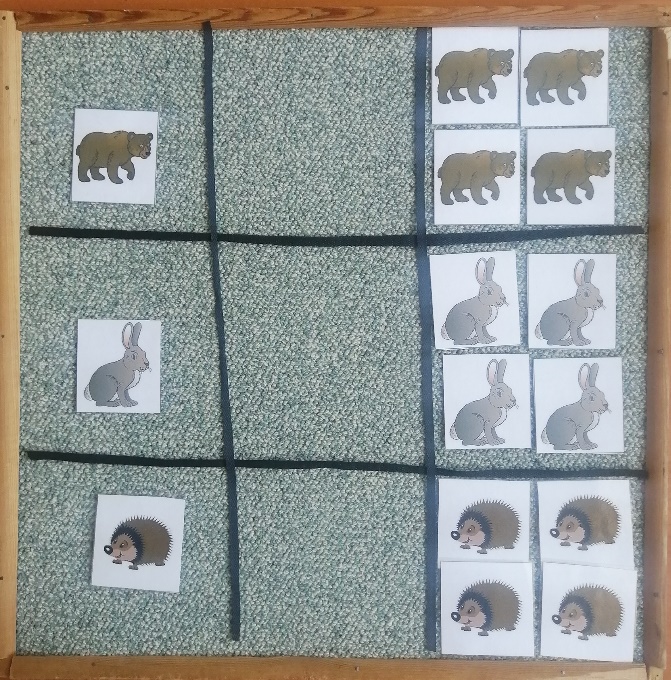 «Подбери части» (подбор и наклеивание частей предметов)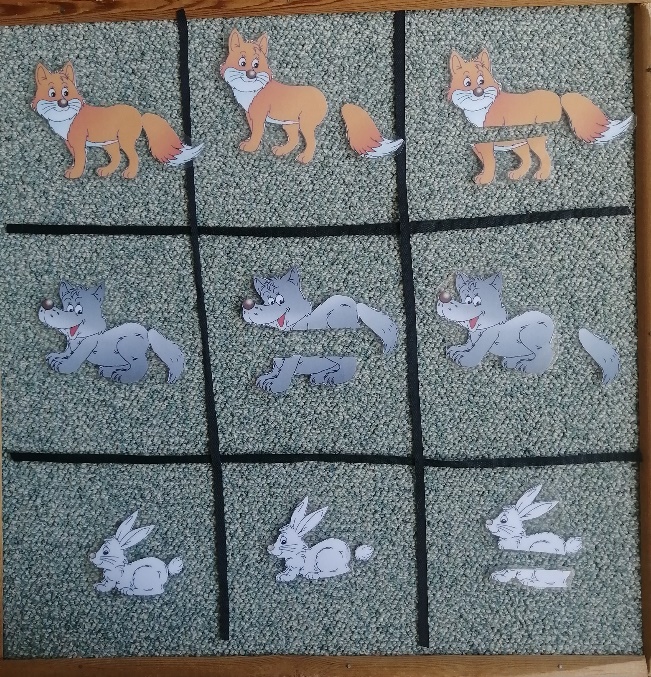 «Разложи по-разному» (подбор и наклеивании трёх картинок по- разному)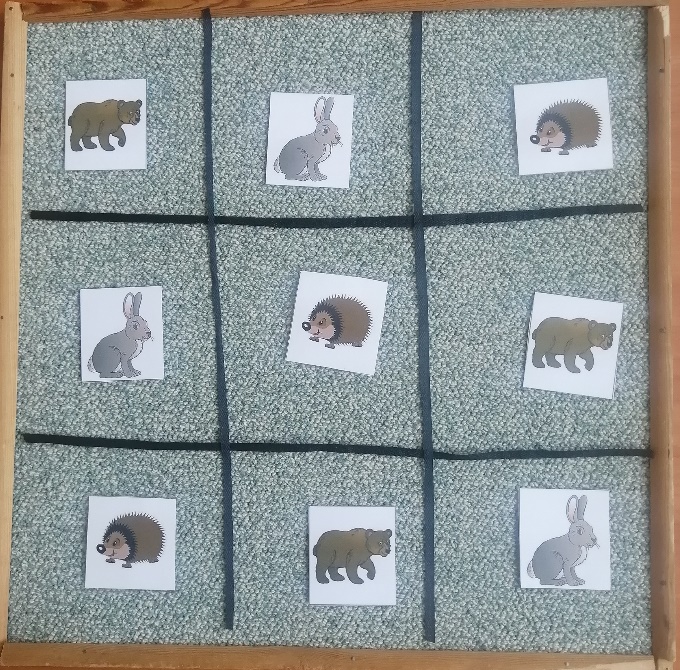 «Найди по тени и контуру» (подбор и наклеивание картинок с предметами по тени и контурам).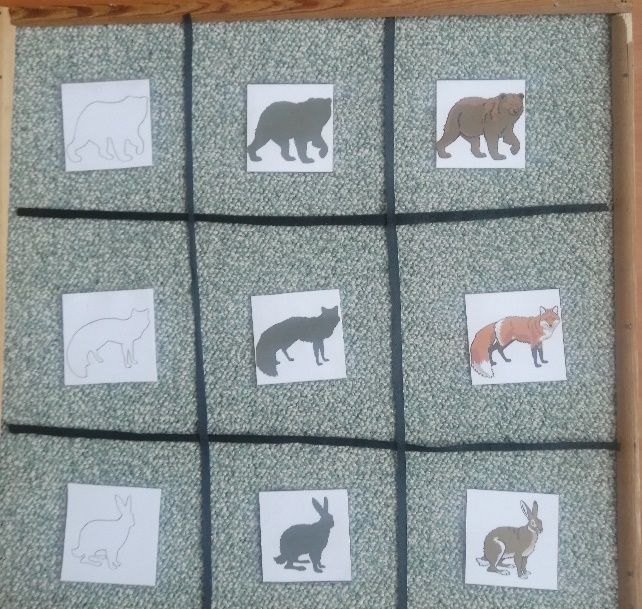  «Найди и наклей от маленького до самого большого» (подбор, наклеивание, сравнение предметов по размеру: «маленький» - «побольше» - «самый большой»)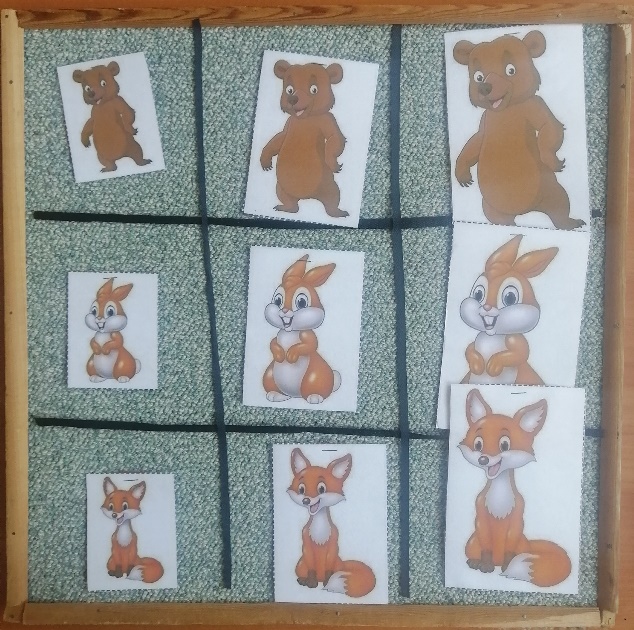 «1-2-3» (количественный счёт, называние цифр, соотнесение цифры с количеством предметов)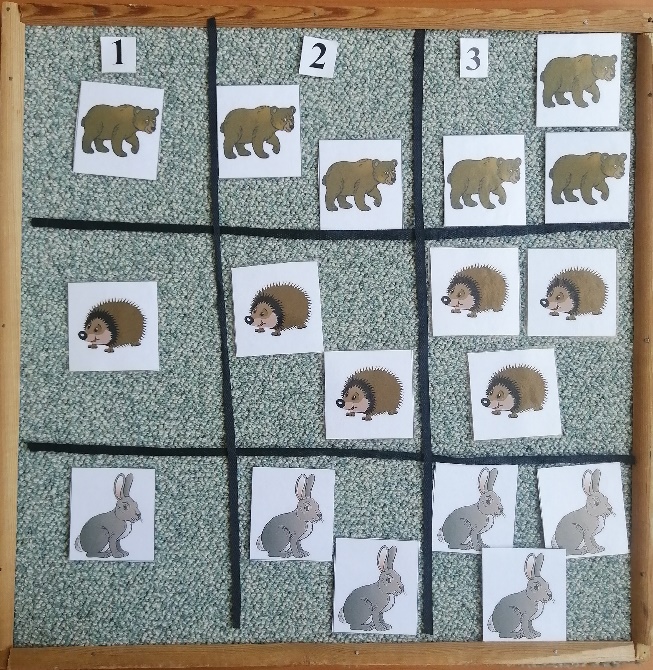 «Кто впереди (сзади, справа, слева)» (порядковый счёт, ориентировка в пространстве)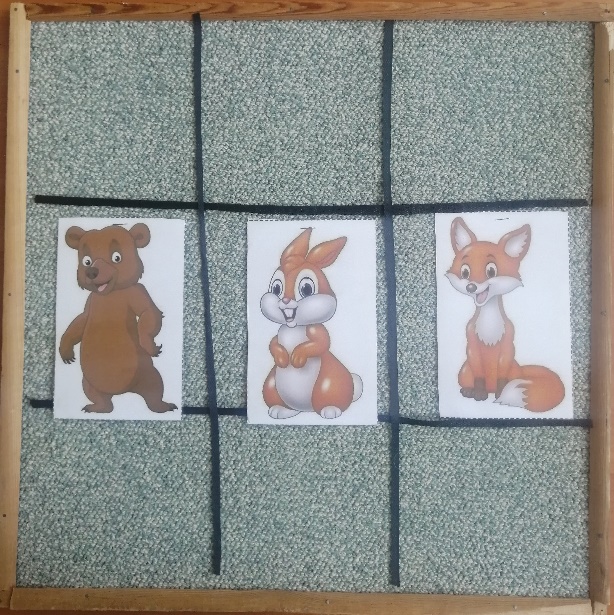 «Верх-низ-середина» (знакомство с понятиями: «Верх-«низ-«середина»)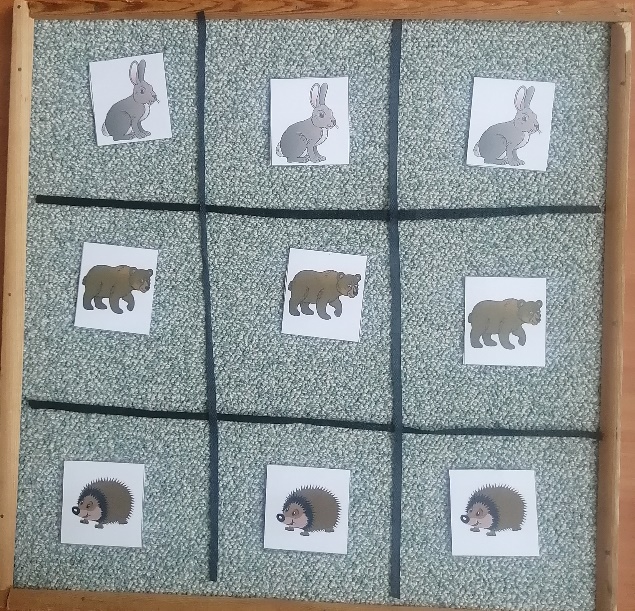 «Кто выше (ниже, высокий, низкий)?» (сравнение; выбор предметов разных по высоте)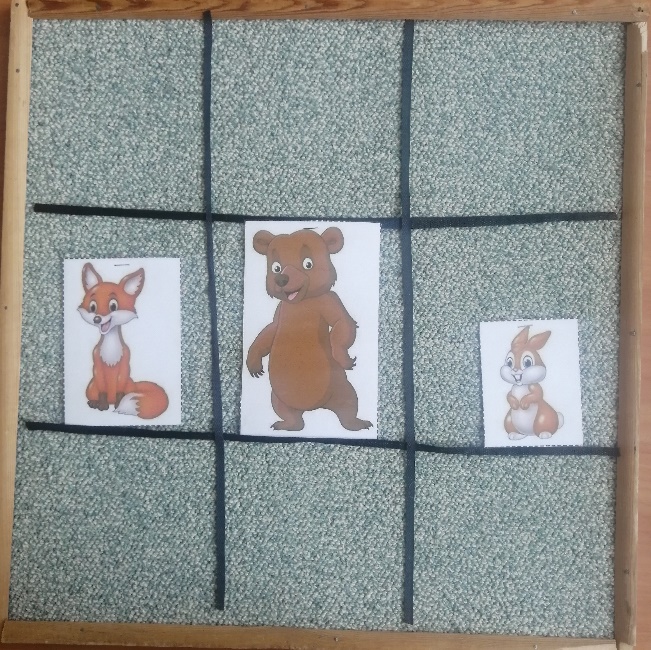 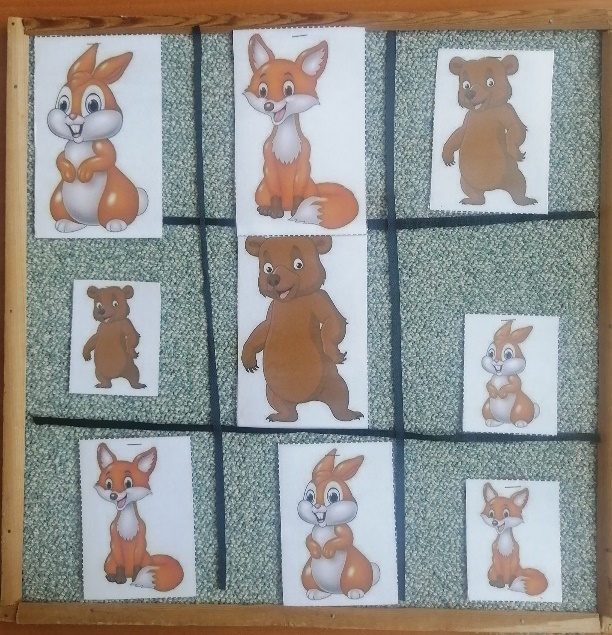  «Четвёртый лишний» (называние лишнего предмета, доказательство выбора)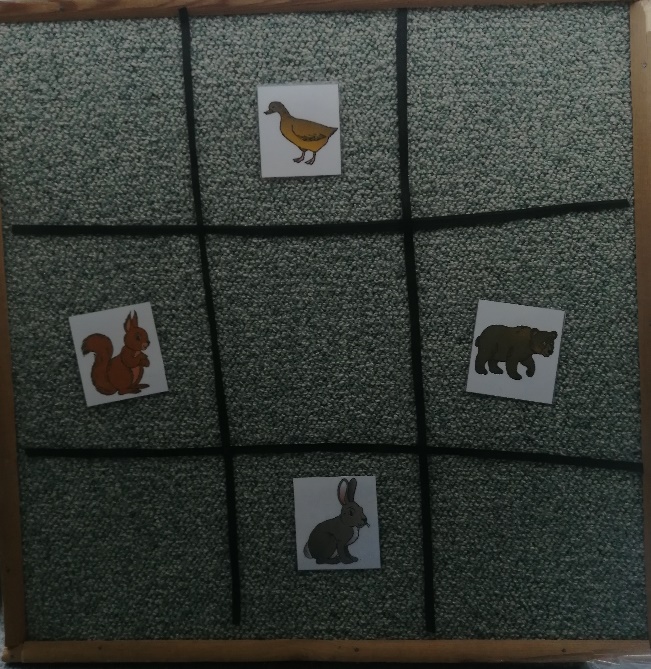 Знакомые задания дети начинают выполнять с незначительной помощью. Такая подача материала способствует увеличению познавательной и речевой активности детей, закреплению знаний и умений, развитию зрительного и слухового внимания, памяти и мышления.